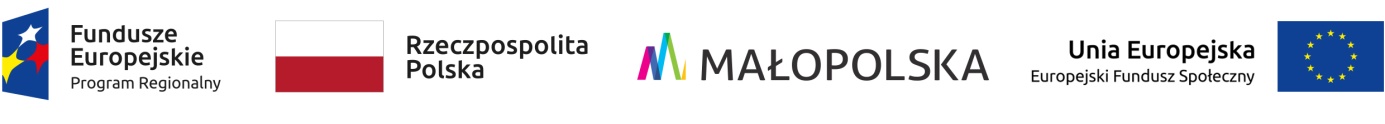 Projekt „Aktywna integracja w Gminie Oświęcim” współfinansowany ze środków Unii Europejskiej w ramach poddziałania 9.1.1 Regionalnego Programu Operacyjnego Województwa Małopolskiego na lata 2014-2020. Numer projektu RPMP.09.01.01-12-0012/20…………………………………………       Miejscowość i dataO F E R T A………………………………Nazwa/Imię i nazwisko………………………………………………………………………………………………AdresOpis przedmiotu usługiRealizacja kursu prawa jazdy kat. „B” dla 2 osób obejmująca realizację całości kursu prawa jazdy tj.: materiały dla uczestników, koszt badań lekarskich, kurs teoretyczny, kurs praktyczny, opłata za pierwszy egzamin.Informacje dodatkowe:Umowa cywilno-prawna realizowana w okresie od podpisania umowy do 30.11.2021 Zajęcia teoretyczne będą realizowane w pomieszczeniach udostępnionych przez Wykonawcę na terenie gminy Oświęcim lub miasta Oświęcim.Rozpoczęcie i kończenie zajęć praktycznych będzie na terenie gminy Oświęcim lub miasta Oświęcim.III.  Warunki współpracyOferuję realizację usługi przy zastosowaniu stawki jednostkowej za 1 kurs na osobę w wysokości …………………………………....…,……………………….zł. bruttoOświadczam iż posiadam: a) doświadczenie w realizacji kursu prawa jazdy kat. „B”  dla  ……………..…. osób,b) profil działalności i uprawnienia do wykonywania usługi,c) wyposażenie pozwalające na realizację kursów,Oświadczam iż nie jestem objęty zakazem dostępu do środków publicznych.Oświadczam iż spełniam warunki określone w pkt III rozeznania.Zajęcia teoretyczne realizowane będą pod następującym adresem: ………………………………………………………………………………………………………….……………………………….W załączeniu do oferty składam następujące dokumenty:Wyciąg z odpowiedniego rejestru potwierdzający profil prowadzonej działalności    __________________________								           podpis i pieczęć